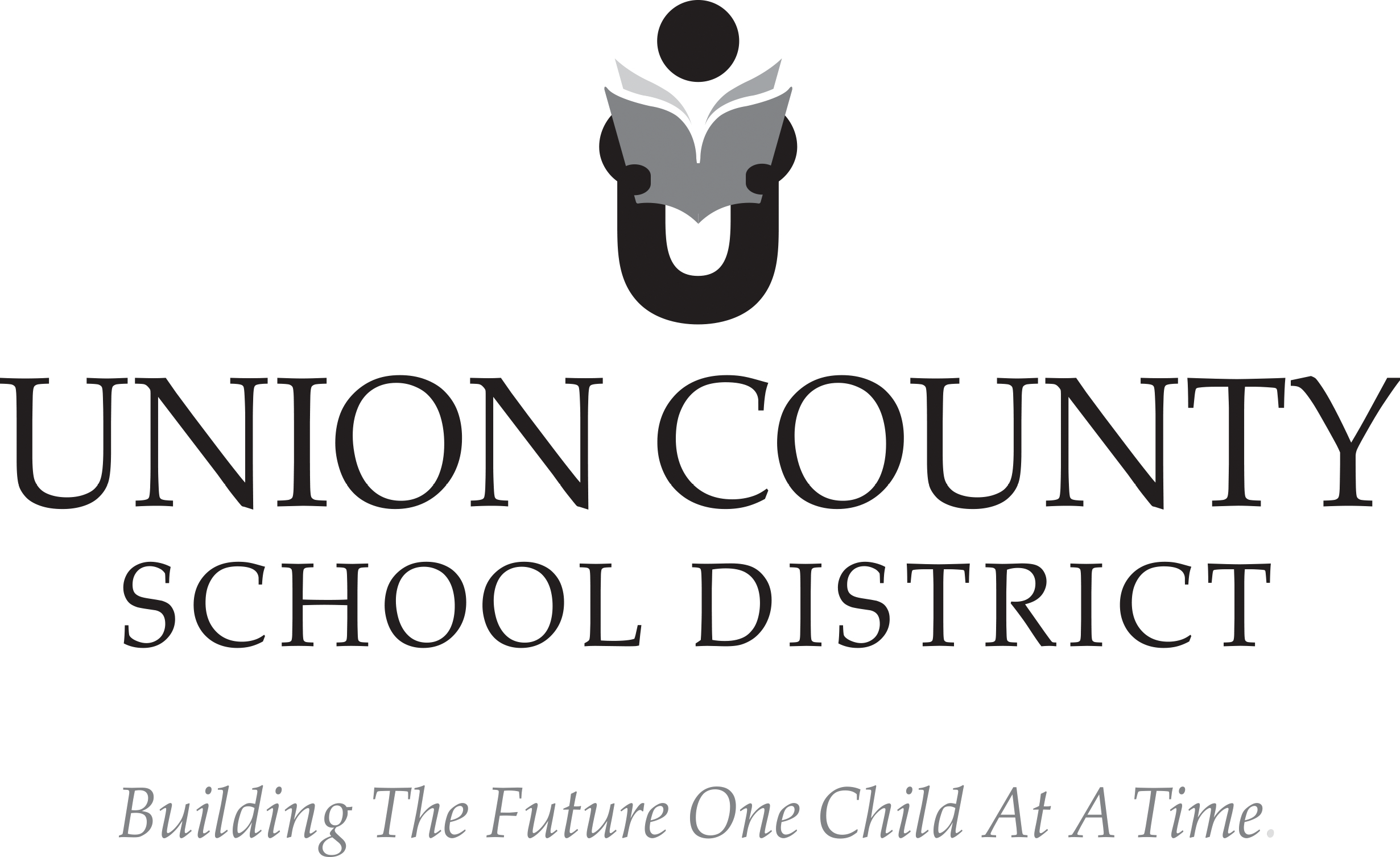 PARENT NOTE EXCUSE FORMStudent’s Legal Name________________________________________________________ Date of Absence(s):__________________________________________________________ Homeroom Teacher:______________________________________Grade:______________Please excuse ______________________________________ (Child’s Full Name) for being absent on the days listed above. Please check the absence reason that applies.______Illness or injury. ______Death or serious illness of immediate family member. ______Court appearance. ______Other reason. Explanation___________________________________________________________________________________________________________________________________________________________________This excuse must be received within 3 days of your child’s absence. If an excuse is not received in the time required, the absence will be considered unexcused. If you have any questions, please contact the secretary, at the school.Phone Number:_____________________________________________Parent Signature:_____________________________________________ Date:______________________________________________________